Alternatively you could consider applying to Communities Against Cancer here:  https://actionhampshire.org/what-we-do/projects/communities-against-cancer/ 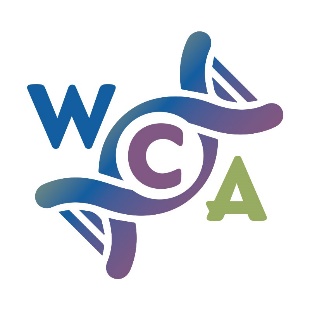 Prostate Cancer Awareness in Black Men 2021-2022                                             Grants Application Form (up to £500)Person/ organisation and general project details Person/ organisation and general project details Person/ organisation and general project details Person/ organisation and general project details Person/ organisation and general project details Person/ organisation and general project details Name of person/ organisation making this applicationDaytime telephone numberEmail addressAddress of person/organisation’s main officePostcodePostcodeBrief description of you/ your organisation, including the type of organisation (if applicable, e.g. registered charity, CIC)Organisation’s registration number(s) (if applicable)Project start dateProject end dateProject end dateYour project ideaYour project ideaYour project ideaYour project ideaYour project ideaYour project ideaWhat you want to do and what will be the impact of your piece of work(250-350 words maximum) Please tell us about what you want to do with this grant, including which communities you will engagement with, where this will be and an estimate of how many people you will reach.COSTS BREAKDOWNYou can apply for up to £500.  Please complete the table below, only including the costs for this project that is the focus of your grant application.Please give a clear breakdown of all costs, e.g.Staff costs including the cost per hour and approximate number of hours to be worked
(Remember to include on-costs like National Insurance, management time etc.)Venue hire, advertising, refreshments, and other event-related costsVolunteer costsOther actual direct costs you expect to incur in delivering the projectType of costCost for this itemBreakdown of the cost££££TOTAL COSTS££TOTAL SUM APPLIED FOR££If your project costs more than you are asking us for, please answer the two points belowIf your project costs more than you are asking us for, please answer the two points belowHow you will make upthe project cost shortfallWhen you expect to have all thefunds needed for this projectCERTIFICATIONCERTIFICATIONBy submitting this application I confirm that the information on this form constitutes a true overview of the project and gives a true picture of our organisation. By submitting this application I confirm that the information on this form constitutes a true overview of the project and gives a true picture of our organisation. Full name of person submitting applicationReturn your application to:Return your application to:england.wessexcanceralliance@nhs.net england.wessexcanceralliance@nhs.net FOR OFFICE USE ONLYFOR OFFICE USE ONLYFOR OFFICE USE ONLYFOR OFFICE USE ONLYFOR OFFICE USE ONLYFOR OFFICE USE ONLYFOR OFFICE USE ONLYFOR OFFICE USE ONLYDate application receivedDate application receivedDate application acknowledgedDate application acknowledgedDate application acknowledgedApplication eligible?YES / NOSignatureDateIf not eligible, please explain here